Hoja de registro  N°3Seriación Nombre del estudiante: Fecha: Seriación. 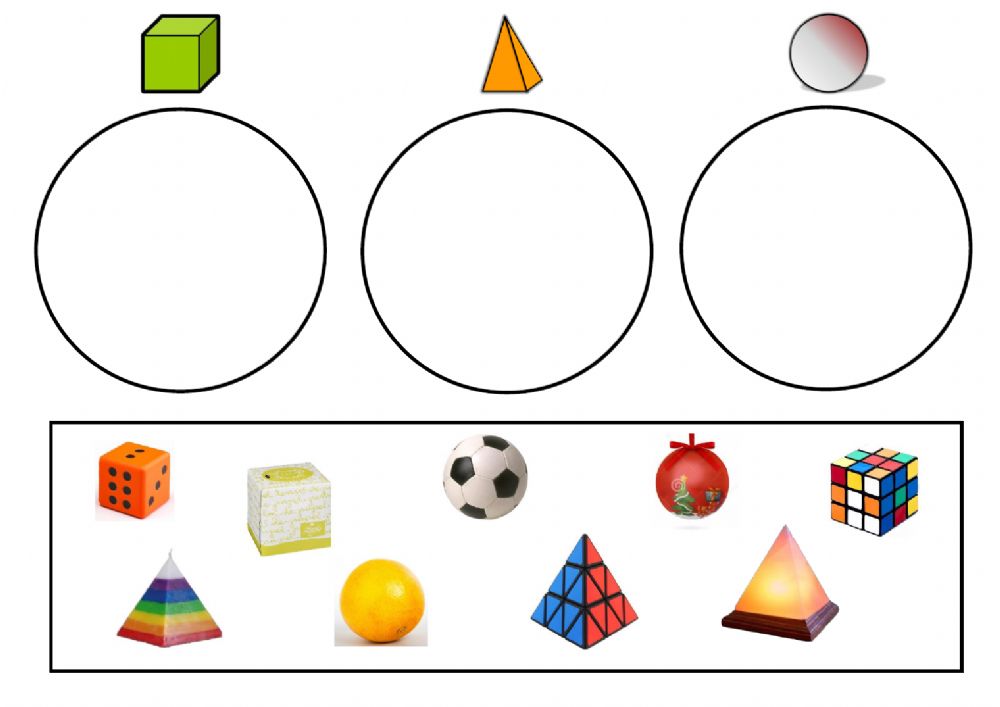 seriación por altura: marca con una x lo que es más largo y colorea lo que es más corto.  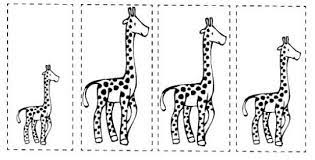 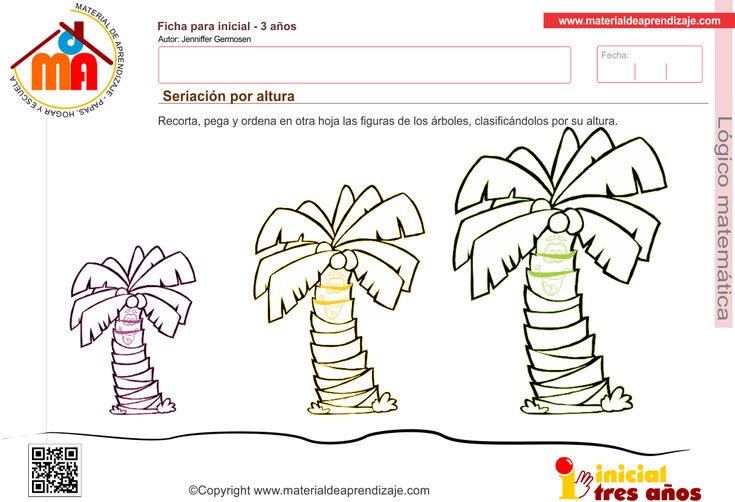 Seriacion por anchura: Rellena al gusano más grueso y pinta de color verde al gusano más delgado. 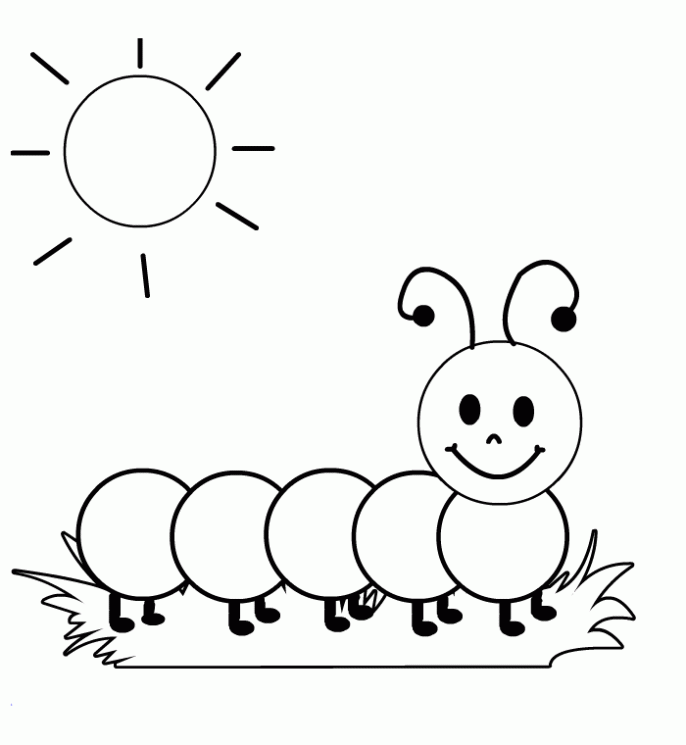 